Dokumentasi Wawancara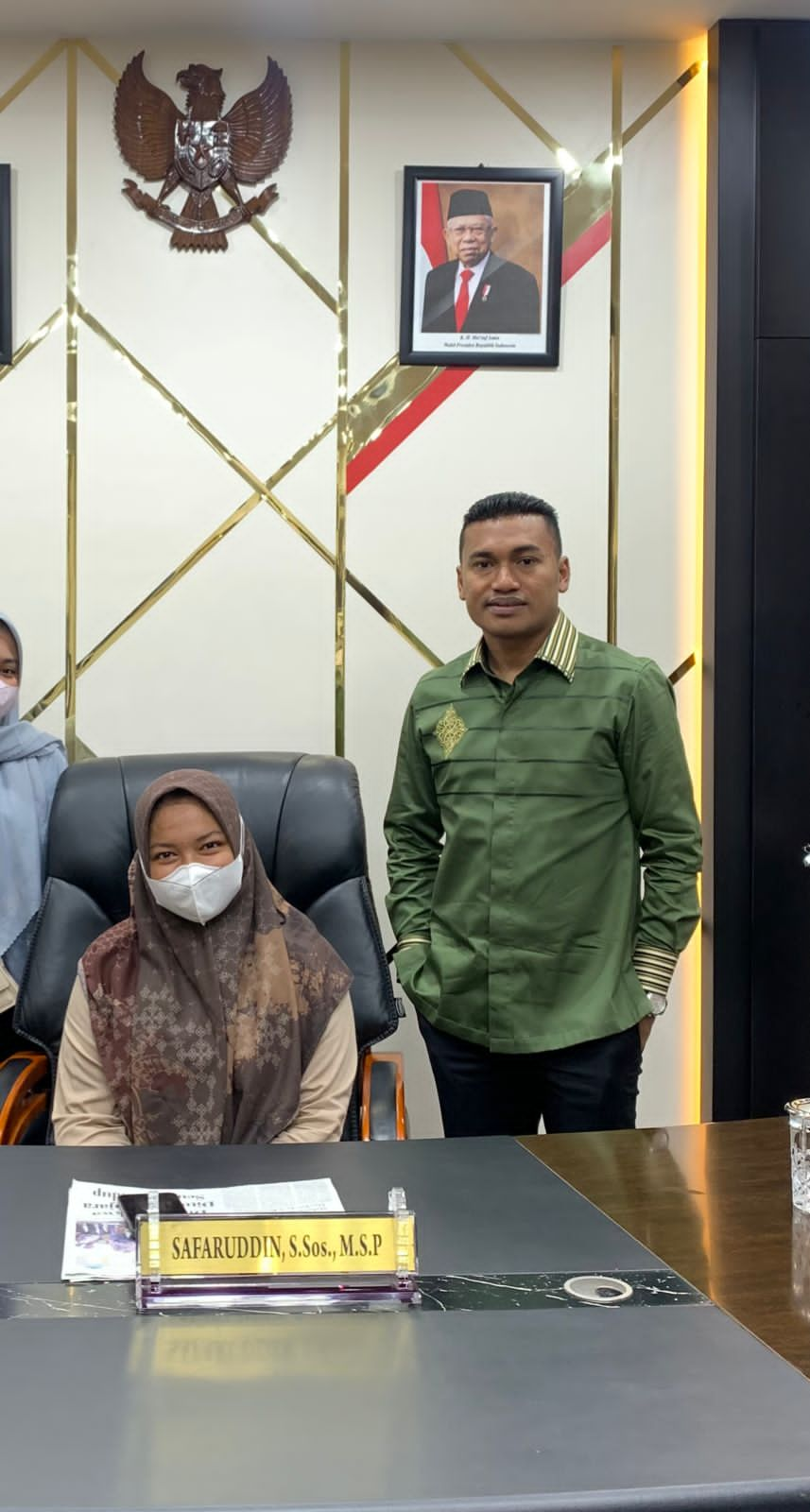 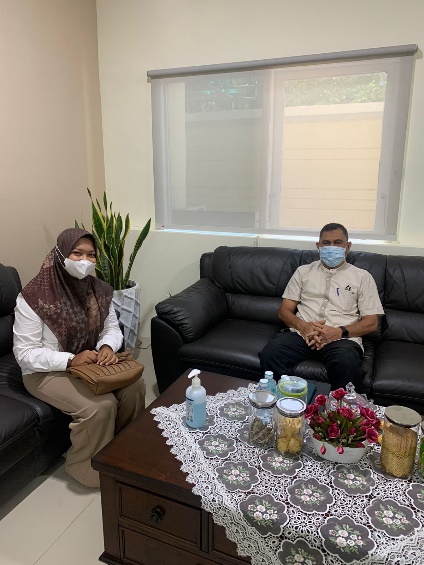 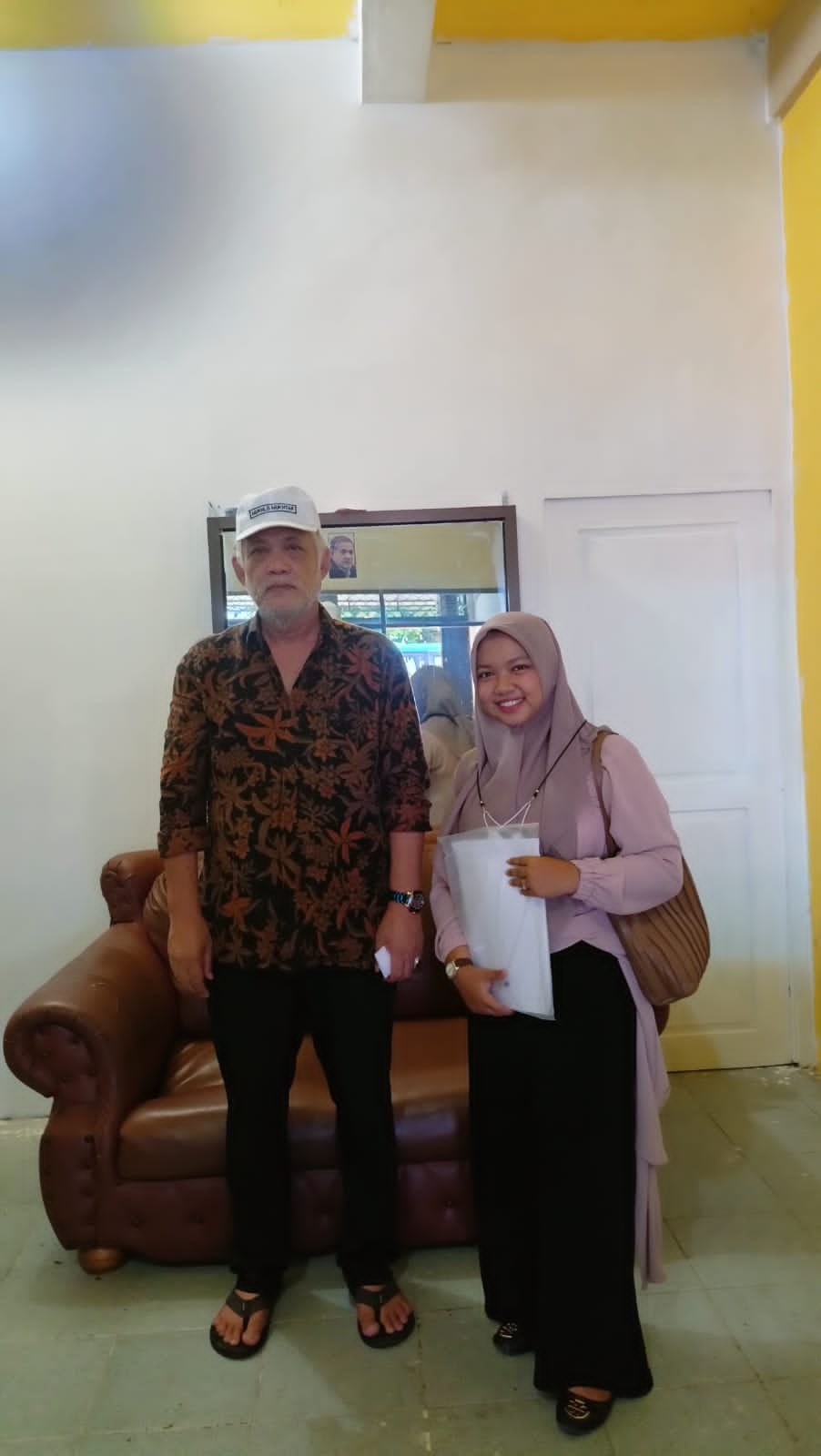 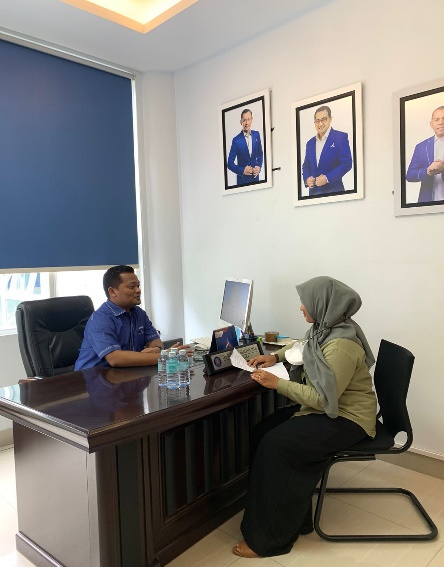 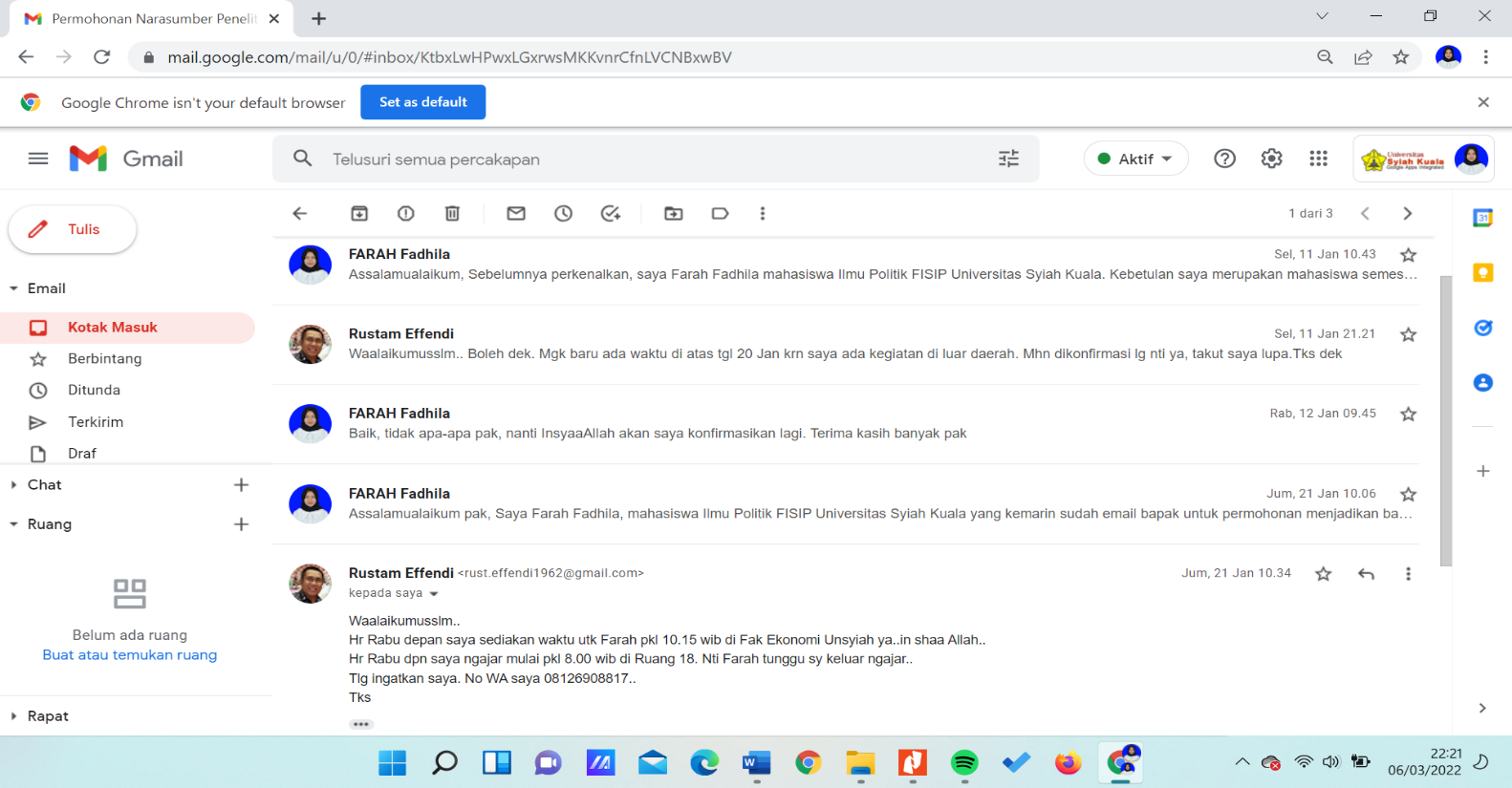 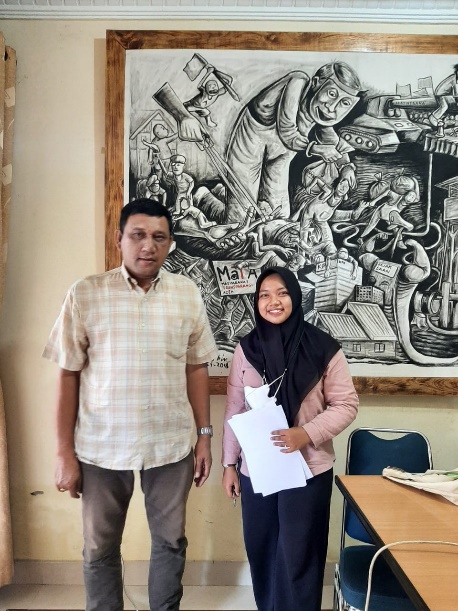 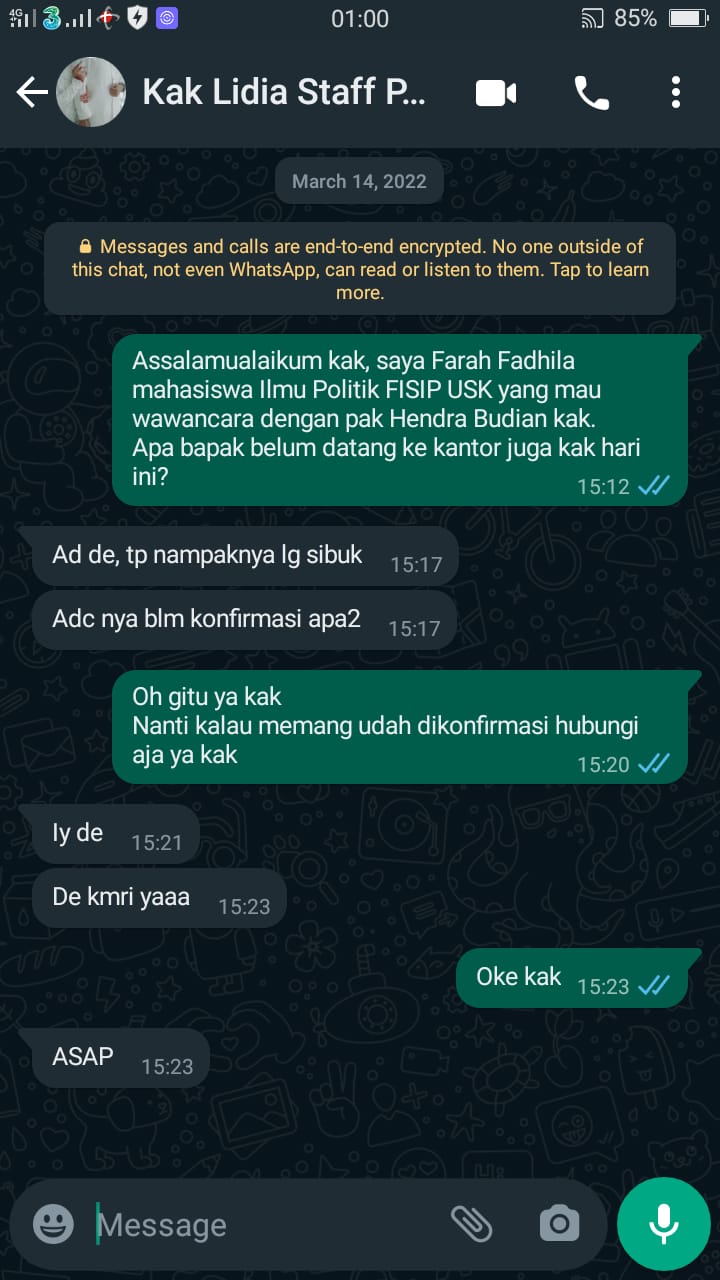 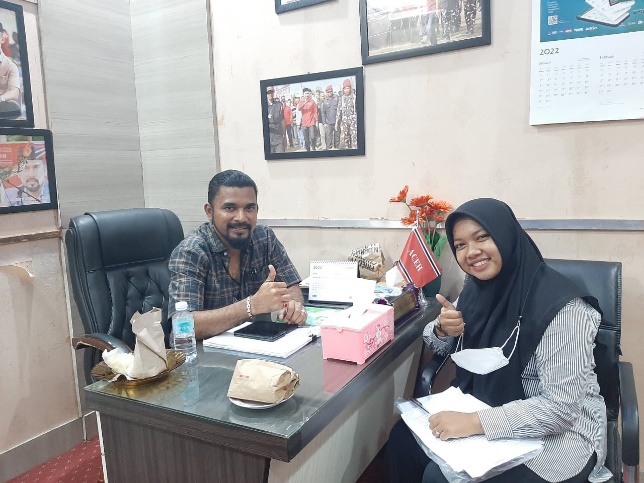 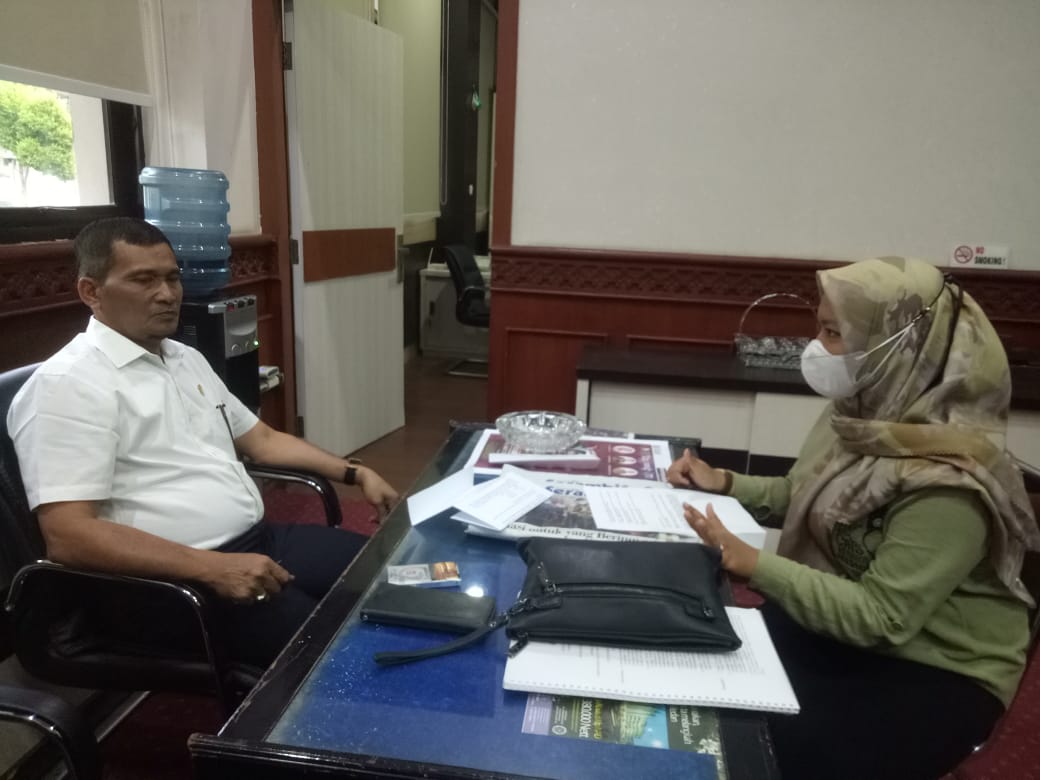 